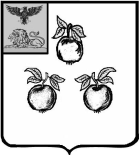 БЕЛГОРОДСКАЯ ОБЛАСТЬАДМИНИСТРАЦИЯ МУНИЦИПАЛЬНОГО РАЙОНА«КОРОЧАНСКИЙ РАЙОН» ПОСТАНОВЛЕНИЕКорочаО внесении изменений впостановление администрациимуниципального района«Корочанский район»от 15 октября 2015 года № 553В соответствии с Федеральным законом от 11 июня 2021 года № 170-ФЗ «О внесении изменений в отдельные законодательные акты Российской Федерации в связи с принятием Федерального закона «О государственном контроле (надзоре) и муниципальном контроле в Российской Федерации», законом Белгородской области от 1 апреля 2014 года №270 «Об оценке регулирующего воздействия проектов нормативных правовых актов и экспертизе нормативных правовых актов Белгородской области», на основании письма министерства экономического развития Белгородской области от 13.05.2022 года № 26-3-09/1589 «О внесении изменений в положение об оценке регулирующего воздействия», администрация муниципального района  «Корочанский район» п о с т а н о в л я е т:  Внести изменения в постановление администрации муниципального района «Корочанский район» от 15 октября 2015 года № 553                             «Об утверждении Положения о проведении оценки регулирующего воздействия проектов муниципальных нормативных правовых актов и экспертизы муниципальных нормативных правовых актов Корочанского района, затрагивающих предпринимательскую и инвестиционную деятельность»:  - в заголовке к тексту постановления слова «, затрагивающих предпринимательскую и инвестиционную деятельность» исключить; - пункт 1 постановления изложить в следующей редакции: «1. Утвердить Порядок о проведении оценки регулирующего воздействия проектов муниципальных нормативных правовых актов Корочанского района и экспертизы муниципальных нормативных правовых актов Корочанского района»; - пункт 5 постановления изложить в следующей редакции:«5. Контроль за исполнением постановления возложить на заместителя главы администрации района по экономическому развитию, АПК и воспроизводству окружающей среды Мерзликина В.В.».- Порядок о проведении оценки регулирующего воздействия проектов муниципальных нормативных правовых актов и экспертизы муниципальных нормативных правовых актов Корочанского района, затрагивающих предпринимательскую и инвестиционную деятельность, утвержденный в    пункте 1 постановления изложить в редакции согласно приложению к настоящему постановлению.Признать утратившим силу постановление администрации муниципального района «Корочанский район» от 28.04.2016 года № 160                        «О внесении изменений в постановление администрации муниципального района «Корочанский район» от 15 октября 2015 года № 553».Глава администрации Корочанского района                                                                        Н.В. НестеровПриложениек постановлению администрациимуниципального района«Корочанский район»от « 18 » августа 2022 года№ 644Порядок проведения оценки регулирующего воздействия проектов муниципальных нормативных правовых актов Корочанского района и экспертизы муниципальных нормативных правовых актовКорочанского района1.Общие положенияПорядок о проведении оценки регулирующего воздействия проектов нормативных правовых актов и экспертизы нормативных правовых актов Корочанского района (далее - Порядок) определяет порядок проведения оценки регулирующего воздействия (далее – ОРВ)  проектов нормативных правовых актов и экспертизы нормативных правовых актов Корочанского района.Органами местного самоуправления проводится оценка регулирующего воздействия проектов муниципальных нормативных правовых актов при наличии в них положений, устанавливающих новые или изменяющих ранее предусмотренные муниципальными нормативными правовыми актами:обязательные требования для субъектов предпринимательской и иной экономической деятельности;б)  обязанности для субъектов инвестиционной деятельности.Оценка регулирующего воздействия проводится в целях выявления в проекте муниципального нормативного правового акта положений, которые:- вводят избыточные обязанности, запреты и ограничения для субъектов предпринимательской и иной экономической деятельности или способствуют их введению;- способствуют возникновению необоснованных расходов субъектов предпринимательской и иной экономической деятельности;- способствуют возникновению необоснованных расходов местного бюджета.1.4. Оценка регулирующего воздействия не проводится в отношении:а) проектов нормативных правовых актов представительных органов муниципальных образований, устанавливающих, изменяющих, приостанавливающих, отменяющих местные налоги и сборы;б) проектов нормативных правовых актов представительных органов муниципальных образований, регулирующих бюджетные правоотношения;в) проектов нормативных правовых актов, разработанных в целях ликвидации чрезвычайных ситуаций природного и техногенного характера на период действия режимов чрезвычайных ситуаций.1.5. В настоящем Порядке используются следующие основные понятия и их определения:- уполномоченный орган - администрация Корочанского района, ответственный за внедрение ОРВ в Корочанском районе;- ответственный орган - комитет экономического развития администрации Корочанского района, ответственный за внедрение ОРВ и проведение экспертизы, выполняющий функции по информационно - методическому обеспечению процедуры ОРВ, контролю качества исполнения процедур ОРВ, подготовке заключений об ОРВ, подготовке ежегодного доклада о развитии и результатах процедуры ОРВ в Корочанском районе;- орган-разработчик - структурные подразделения (комитеты, управления, отделы) администрации Корочанского района, осуществляющие в пределах предоставленных полномочий разработку проектов муниципальных нормативных правовых актов Корочанского района;- официальный сайт - информационный ресурс в информационно - коммуникационной сети «Интернет», определенный в Корочанском районе для размещения сведений о проведении процедуры ОРВ, в том числе в целях организации публичных консультаций и информирования об их результатах (www.korocha.ru);- уведомление - документ, содержащий сравнительный анализ возможных вариантов решения выявленной в соответствующей сфере общественных отношений проблемы;- сводка предложений - документ, содержащий предложения, поступившие в ходе обсуждения предлагаемого правового регулирования;- сводный отчет - документ, содержащий выводы по итогам проведения исследований о возможных вариантах решения выявленной в соответствующей сфере общественных отношений проблемы, а также результаты расчетов издержек и выгод применения указанных вариантов решения;- публичные консультации - открытое обсуждение с заинтересованными лицами проекта муниципального нормативного правового акта, организуемое ответственным органом в ходе проведения ОРВ и подготовки заключения об ОРВ;- заключение об ОРВ - документ, подготавливаемый ответственным органом и содержащий выводы об обоснованности полученных органом- разработчиком результатов ОРВ проекта муниципального нормативного правового акта;- заключение об экспертизе - документ, подготавливаемый ответственным органом и содержащий вывод о положениях муниципального нормативного правового акта, в отношении которого проводится экспертиза, создающих необоснованные затруднения для осуществления предпринимательской и инвестиционной деятельности, или об отсутствии таких положений, а также обоснование сделанных выводов.1.6. Участниками процедуры ОРВ и экспертизы являются органы- разработчики проектов муниципальных нормативных правовых актов, уполномоченный орган, иные органы власти и заинтересованные лица, принимающие участие в публичных консультациях в ходе проведения процедуры ОРВ и экспертизы.1.7. Проведение оценки регулирующего воздействия состоит из следующих этапов:- обсуждение концепции предлагаемого правового регулирования, в том числе размещение органом-разработчиком на официальном сайте органов местного самоуправления муниципального района «Корочанский район» Белгородской области: www.korocha.ru (далее - официальный сайт) уведомления о разработке предлагаемого правового регулирования, в котором представляется сравнительный анализ возможных вариантов решения выявленной проблемы (далее - уведомление), проведение публичных консультаций и составление сводки предложений, поступивших по результатам публичных консультаций;- обсуждение проекта нормативного правового акта, в том числе разработка органом-разработчиком проекта нормативного правового акта, составление сводного отчета о проведении оценки регулирующего воздействия (далее - сводный отчет), проведение публичных консультаций и составление сводки предложений, поступивших по результатам публичных консультаций;- подготовка заключения об оценке регулирующего воздействия, которое содержит выводы о наличии либо отсутствии положений, вводящих избыточные обязанности, запреты и ограничения для субъектов предпринимательской и иной экономической деятельности или способствующих их введению, а также положений, приводящих к возникновению необоснованных расходов субъектов предпринимательской и иной экономической деятельности, а также муниципального бюджета Корочанского района, о наличии либо отсутствии достаточного обоснования решения проблемы предложенным способом регулирования уполномоченным органом, выполняющим функции нормативно-правового, информационного и методического обеспечения оценки регулирующего воздействия, а также ответственным за внедрение и развитие процедур оценки регулирующего воздействия и экспертизы, за подготовку заключений об оценке регулирующего воздействия по проектам нормативных правовых актов и за проведение экспертизы муниципальных нормативных правовых актов Корочанского района, затрагивающих вопросы осуществления предпринимательской и инвестиционной деятельности (далее уполномоченный орган);1.8. Оценка регулирующего воздействия проектов нормативных правовых актов проводится с учетом степени регулирующего воздействия положений, содержащихся в подготовленном проекте акта:а) высокая степень регулирующего воздействия - проект нормативного правового акта содержит положения, устанавливающие новые обязательные требования для субъектов предпринимательской и иной экономической деятельности, новые обязанности и запреты для субъектов предпринимательской и инвестиционной деятельности, а также устанавливающие ответственность за нарушение нормативных правовых актов Корочанского района, затрагивающих вопросы осуществления предпринимательской и иной экономической деятельности;б) средняя степень регулирующего воздействия - проект нормативного правового акта содержит положения, изменяющие ранее предусмотренные нормативными правовыми актами Корочанского района обязательные требования для субъектов предпринимательской и иной экономической деятельности, обязанности и запреты для субъектов предпринимательской и инвестиционной деятельности, а также изменяющие ранее установленную ответственность за нарушение нормативных правовых актов Корочанского района, затрагивающих вопросы осуществления предпринимательской и иной экономической деятельности;в) низкая степень регулирующего воздействия - проект нормативного правового акта содержит положения, отменяющие ранее предусмотренные нормативными правовыми актами Корочанского района обязательные требования для субъектов предпринимательской и иной экономической деятельности, обязанности и запреты для субъектов предпринимательской и инвестиционной деятельности, а также отменяющие ранее установленную ответственность за нарушение нормативных правовых актов Корочанского района, затрагивающих вопросы осуществления предпринимательской и иной экономической деятельности.2. Организация и проведение процедуры оценки регулирующего
воздействия проектов муниципальных нормативных правовых актовОпределяемые муниципальным образованием приоритеты экономической политики, сложившаяся система органов местного самоуправления в Российской Федерации, накопленный опыт организации и проведения процедуры ОРВ, ресурсные и бюджетные ограничения определяют особенности организации процедуры ОРВ проектов муниципальных нормативных правовых актов в различных муниципальных образованиях.Орган-разработчик представляет проект муниципального нормативного правового акта и сводный отчет в уполномоченный орган без проведения публичных консультаций проекта муниципального нормативного правового акта и сводного отчета, а уполномоченный орган самостоятельно проводит публичные консультации с заинтересованными лицами с использованием официального сайта, как на этапе обсуждения проекта муниципального нормативного правового акта, так и на этапе подготовки заключения об оценке регулирующего воздействия (при необходимости).Необходимость проведения публичных консультаций по обсуждению идеи (концепции) предлагаемого правового регулирования при разработке проектов муниципальных нормативных правовых актов определяется нормативными правовыми актами муниципального образования. Срок публичных консультаций по обсуждению идеи (концепции) предлагаемого правового регулирования составлял не менее 5 рабочих дней со дня размещения уведомления на официальном сайте органов местного самоуправления муниципального района «Корочанский район» Белгородской области (www.korocha.ru).В случае принятия решения о необходимости введения предлагаемого правового регулирования для решения выявленной проблемы орган-разработчик разрабатывает соответствующий проект муниципального нормативного правового акта и формирует сводный отчет.Орган-разработчик составляет сводный отчет с учетом степени регулирующего воздействия. В сводном отчете органу-разработчику рекомендуется отразить следующие положения:а) степень регулирующего воздействия проекта муниципального нормативного правового акта;б)  общая информация (орган-разработчик, вид и наименование акта);в) описание проблемы, на решение которой направлено предлагаемое правовое регулирование;г) определение целей предлагаемого правового регулирования;д) описание предлагаемого способа решения проблемы;е)  описание альтернативных вариантов решения проблемы;ж) качественная характеристика и оценка численности потенциальных адресатов предлагаемого правового регулированияз) изменение функций (полномочий, обязанностей, прав) органов местного самоуправления, а также порядка их реализации в связи с введением предлагаемого правового регулирования;и) оценка дополнительных расходов (доходов) местных бюджетов, связанных с введением предлагаемого правового регулирования;к) изменение обязанностей (ограничений) потенциальных адресатов предлагаемого правового регулирования и связанные с ними дополнительные и расходы (доходы);л) ключевые показатели достижения целей предлагаемого правового регулирования, срок их достижения.Орган-разработчик направляет проект муниципального нормативного правового акта и сводный отчет в уполномоченный орган для проведения публичного обсуждения проекта муниципального нормативного правового акта и сводного отчета.В целях проведения обсуждения проекта муниципального нормативного правового акта и сводного отчета уполномоченный орган размещает на официальном сайте органов местного самоуправления муниципального района «Корочанский район» Белгородской области (www.korocha.ru) проект муниципального нормативного правового акта и сводный отчет, а также проводит публичные консультации с заинтересованными лицами.К тексту проекта муниципального нормативного правового акта и сводному отчету прикладываются и размещаются на официальном сайте органов местного самоуправления муниципального района «Корочанский район» Белгородской области (www.korocha.ru):а) информационное сообщение о проведении публичных консультаций по обсуждению проекта предлагаемого правового регулирования;б) перечень вопросов для участников публичных консультаций;в) иные материалы и информация по усмотрению уполномоченного органа.В перечень вопросов для участников публичных консультаций рекомендуется включать следующие вопросы:а) Является ли предлагаемое регулирование оптимальным способом решения проблемы?б) Какие, по Вашей оценке, субъекты предпринимательской и иной экономической деятельности будут затронуты предлагаемым регулированием?в) Существуют ли в предлагаемом проекте нормативного правового акта положения, которые необоснованно затрудняют ведение предпринимательской и иной экономической деятельности? Приведите обоснования по каждому указанному положению.г) Какие риски и негативные последствия могут возникнуть в случае принятия предлагаемого регулирования?д) Какие выгоды и преимущества могут возникнуть в случае принятия предлагаемого регулирования?е) Существуют ли альтернативные (менее затратные и (или) более эффективные) способы решения проблемы?ж) Иные предложения и замечания, которые, по Вашему мнению, целесообразно учесть в рамках оценки регулирующего воздействия.з) Ваше общее мнение по предлагаемому регулированию.Перед началом публичных консультаций уполномоченный орган в информационном сообщении о проведении публичных консультаций указывает срок, в течение которого будет осуществляться прием позиций заинтересованных лиц.Срок проведения публичных консультаций с учетом степени регулирующего воздействия проекта муниципального нормативного правового акта, составляет 10, 7 и 5 рабочих дней для высокой, средней и низкой степеней регулирующего воздействия соответственно со дня размещения проекта муниципального нормативного правового акта и сводного отчета на официальном сайте органов местного самоуправления муниципального района «Корочанский район» Белгородской области (www.korocha.ru).  2.11. В течение 2 рабочих дней со дня размещения на своем официальном сайте информационного сообщения о проведении публичных консультаций уполномоченный орган по электронной почте извещает о размещении материалов для публичных консультаций с указанием сведений о месте такого размещения (полный электронный адрес официального сайта):а) органы и организации, действующие на территории Корочанского района, целью которых является защита и представление интересов субъектов предпринимательской и инвестиционной деятельности;б) Уполномоченного по защите прав предпринимателей в Корочанском районе;в) иные органы и организации, которые принимали участие в публичных консультациях по обсуждению концепции предлагаемого правового регулирования.2.12. Уполномоченный орган обрабатывает все предложения, поступившие в ходе обсуждения проекта муниципального нормативного правового акта и сводного отчета в установленный срок. По результатам рассмотрения уполномоченный орган составляет сводку предложений. Позиции заинтересованных лиц могут быть получены также посредством проведения совещаний, заседаний экспертных групп, общественных советов и других совещательных и консультационных органов, действующих при органах государственной власти, проведения опросов представителей групп заинтересованных лиц, а также с использованием иных форм и источников получения информации. Поступившие в ходе указанных мероприятий предложения собираются уполномоченным органом (органом-разработчиком) и включаются в общую сводку предложений.2.13. Сводку предложений подписывает руководитель органа- разработчика. Сводку предложений, поступившую по результатам проведения публичных консультаций проекта муниципального нормативного правового акта и сводного отчета необходимо разместить на официальном сайте течение 15 рабочих дней со дня окончания публичных консультаций.2.14. По результатам обработки предложений, полученных в ходе проведения публичных консультаций, сводный отчет и проект муниципального нормативного правового акта при необходимости дорабатываются органом-разработчиком.2.15. Доработанный проект нормативного правового акта и сводный отчет направляются органом-разработчиком вместе со сводкой предложений в уполномоченный орган для подготовки заключения об оценке регулирующего воздействия.3. Подготовка заключения об оценке регулирующего воздействия                    проекта муниципального нормативного правового актаЗаключение об оценке регулирующего воздействия (далее - заключение) подготавливает ответственный орган по форме согласно приложению № 5 к настоящему Порядку. Заключение должно содержать выводы о наличии либо отсутствии в проекте нормативного правового акта положений, вводящих избыточные обязанности, запреты и ограничения для субъектов предпринимательской и иной экономической деятельности или способствующих их введению, а также положений, способствующих возникновению необоснованных расходов субъектов предпринимательской и иной экономической деятельности, о наличии либо отсутствии достаточного обоснования решения проблемы предложенным способом правового регулирования.При подготовке заключения ответственный орган проводит рассмотрение проектов нормативных правовых актов и сводных отчетов, поступивших от органа-разработчика, для выявления в проекте нормативного правового акта положений вводящих избыточные обязанности, запреты и ограничения для субъектов предпринимательской и иной экономической деятельности или способствующих введению, а также положений, приводящих к возникновению необоснованных расходов субъектов предпринимательской и иной экономической деятельности, а также местных бюджетов, о наличии либо отсутствии достаточного обоснования решения проблемы предложенным способом регулирования.Мнение ответственного органа относительно обоснований выбора предлагаемого разработчиком варианта правового регулирования, содержащегося в соответствующих разделах сводного отчета, а также его собственные оценки и иные замечания указываются в заключении.Выявленные в проекте нормативного правового акта положения, приводящие к обстоятельствам, указанным в пункте 3.2. раздела 3 настоящего Порядка, отражаются в заключении.Заключение подлежит размещению на официальном сайте в течение 3 рабочих дней со дня его подготовки и одновременно направляется органу- разработчику проекта нормативного правового акта.В случае получения отрицательного заключения об оценке регулирующего воздействия орган-разработчик устраняет замечания ответственного органа в течение 10 рабочих дней, со дня получения заключения.Если орган-разработчик не согласен с замечаниями ответственного органа, не позднее 10 рабочих дней со дня получения заключения орган- разработчик проводит совещание с представителями ответственного органа, участниками публичных консультаций с целью урегулирования разногласий по проекту нормативного правового акта.В случае если в ходе подготовки заключения сделан вывод о том, что органом-разработчиком не соблюден порядок проведения оценки регулирующего воздействия проекта нормативного правового акта в соответствии с настоящим Порядком, ответственный орган направляет сводный отчет и проект нормативного правового акта органу-разработчику на доработку.Орган-разработчик повторно проводит оценку регулирующего воздействия проекта нормативного правового акта, предусмотренную разделом 3 настоящего Порядка.Доработанный сводный отчет и проект нормативного правового акта орган-разработчик повторно направляет ответственному органу для подготовки заключения, а также эффективности данных способов решения проблемы в сравнении с действующим на момент проведения правовым регулированием рассматриваемой сферы общественных отношений.Мнение уполномоченного органа относительно обоснований выбора предлагаемого органом-разработчиком варианта правового регулирования, содержащегося в соответствующих разделах сводного отчета, а также его собственные оценки и иные замечания подлежат включению в заключение.Выявленные в проекте нормативного правового акта положения, вводящие избыточные обязанности, запреты и ограничения для субъектов предпринимательской и иной экономической деятельности или способствующие их введению, а также положения, способствующие возникновению необоснованных расходов указанных субъектов и местного бюджета Корочанского района, отражаются в заключении.В случае наличия обоснованных предложений уполномоченного органа, направленных на улучшение качества проекта муниципального нормативного правового акта, они также включаются в заключение об оценке регулирующего воздействия.Заключение подписывается руководителем уполномоченного органа и размещается на официальном сайте органов местного самоуправления муниципального района «Корочанский район» Белгородской области (www.korocha.ru) в течение 5 рабочих дней со дня его подписания, одновременно направляется органу-разработчику проекта нормативного правового акта.4. Проведение оценки регулирующего воздействия отдельных муниципальных нормативных правовых актов 4.1. Оценка регулирующего воздействия в соответствии с положениями настоящего раздела проводится в отношении следующих проектов нормативных правовых актов:- разрабатываемых в целях приведения муниципальных нормативных правовых актов Корочанского района в соответствие с требованиями федерального и (или) областного законодательства;- регулирующих порядок осуществления администрацией Корочанского района, прав (полномочий) учредителя (собственника) имущества муниципальных унитарных предприятий, муниципальных учреждений Корочанского района, акционера (учредителя, участника) хозяйственных обществ;- разрабатываемых в целях организации проведения на территории Корочанского района мероприятий по предупреждению и ликвидации болезней животных, их лечению, защите населения от болезней, общих для человека и животных;- разрабатываемых в целях организации и осуществления на территории Корочанского района мероприятий по предупреждению терроризма и экстремизма, минимизации их последствий;- устанавливающих сборы и тарифы, установление которых отнесено к вопросам местного значения.4.2. Орган-разработчик на основании выбранного варианта правового регулирования разрабатывает проект нормативного правового акта и формирует сводный отчет о результатах проведения оценки регулирующего воздействия проекта нормативного правового4.3. Проект нормативного правового акта и сводный отчет орган- разработчик в течение 3 рабочих дней со дня подписания направляет в уполномоченный орган для подготовки заключения об оценке регулирующего воздействия.4.4. Уполномоченный орган подготавливает заключение об оценке регулирующего воздействия.Организация и проведение экспертизы муниципальных    нормативных правовых актовЭкспертиза муниципальных нормативных правовых актов Корочанского района осуществляется на основании сведений, содержащих конкретную информацию о выявлении положений, необоснованно затрудняющих осуществление предпринимательской и инвестиционной деятельности полученных уполномоченным органом в связи с осуществлением функций по выработке политики и по нормативно-правовому регулированию в установленной сфере деятельности.На основании сведений, указанных в пункте 5.1 раздела 5 настоящего Порядка, составляется план проведения экспертизы.План проведения экспертизы утверждается уполномоченным органом на год не позднее 1 апреля текущего года и размещается на официальном сайте органов местного самоуправления «Корочанский район» Белгородской области: (www.korocha.ru).  В плане проведения экспертизы для каждого нормативного правового акта предусматривается срок проведения экспертизы, который не должен превышать 60 календарных дней.Срок проведения экспертизы при необходимости может быть продлен уполномоченным органом, но не более чем на 30 календарных дней.В ходе проведения экспертизы проводятся публичные консультации, исследование нормативного правового акта на предмет наличия положений, необоснованно затрудняющих ведение предпринимательской и инвестиционной деятельности, и составляется мотивированное заключение об экспертизе нормативного правового акта (далее - заключение об экспертизе).Публичные консультации проводятся в течение 15 календарных дней со дня, установленного планом для начала экспертизы. На официальном сайте уполномоченного органа (www.korocha.ru) размещается уведомление о проведении экспертизы с указанием срока начала и окончания публичных консультаций.При проведении исследования подлежат рассмотрению замечания, предложения, рекомендации, сведения (расчеты, обоснования), информационно-аналитические материалы, поступившие в ходе публичных консультаций, анализируются положения муниципального нормативного правового акта во взаимосвязи со сложившейся практикой их применения, учитывается их соответствие принципам правового регулирования, установленным законодательством Российской Федерации и Белгородской области, определяется характер и степень воздействия положений муниципального нормативного правового акта на регулируемые отношения в сфере предпринимательской и инвестиционной деятельности, устанавливается наличие затруднений в ее осуществлении, вызванных применением положений нормативного правового акта, а также их обоснованность и целесообразность для целей государственного регулирования соответствующих отношений.По результатам исследования составляется проект заключения об экспертизе.В проекте заключения об экспертизе указываются сведения:а) о муниципальном нормативном правовом акте, в отношении которого проводится экспертиза, источниках его официального опубликования, органе местного самоуправления, принявшем муниципальный нормативный правовой акт;б) о выявленных положениях муниципального нормативного правового акта, которые создают необоснованные затруднения при осуществлении предпринимательской и инвестиционной деятельности, или об отсутствии таких положений;в) об обосновании сделанных выводов;г) о проведенных публичных мероприятиях, включая позиции органов местного самоуправления и представителей предпринимательского сообщества, участвовавших в экспертизе.Проект заключения об экспертизе направляется в орган- разработчик, с указанием срока окончания приема замечаний и предложений.Проект заключения об экспертизе также направляется представителям предпринимательского сообщества на отзыв с указанием срока его предоставления. Поступившие в уполномоченный орган в установленный срок отзывы, замечания и предложения рассматриваются при доработке проекта заключения.Доработанный проект заключения об экспертизе подписывается руководителем уполномоченного органа. В течение 2 рабочих дней после подписания заключение об экспертизе размещается на официальном сайте уполномоченного органа (www.korocha.ru), а также направляется лицу, обратившемуся с предложением о проведении экспертизы данного муниципального нормативного правового акта.По результатам экспертизы ответственный орган, в случае выявления в муниципальном нормативном правовом акте положений, необоснованно затрудняющих осуществление предпринимательской и инвестиционной деятельности, направляет органу-разработчику, принявшему муниципальный нормативный правовой акт, предложение об отмене или изменении муниципального нормативного правового акта или его отдельных положений, необоснованно затрудняющих ведение предпринимательской и инвестиционной деятельности.Орган-разработчик, принявший муниципальный нормативный правовой акт, в течение 90 рабочих дней со дня внесения предложения разрабатывает нормативный правовой акт об отмене или изменении муниципального нормативного правового акта.Приложение № 1к Порядку проведения оценки регулирующего воздействияпроектов муниципальныхнормативных правовых актов Корочанского района и экспертизы муниципальных нормативных правовых актов Корочанского районаФормаУведомление
об обсуждении концепции предлагаемого
правового регулированияНастоящим__________________________________________________________ (наименование органа-разработчика)извещает о начале обсуждения концепции предлагаемого правового регулирования и сборе предложений заинтересованных лиц.Предложения принимаются по адресу: ____________________________________, а также по адресу электронной почты:__________________________________ Сроки приема предложений:	Место размещения уведомления о подготовке муниципального нормативного правового акта в информационно-телекоммуникационной сети Интернет (полный электронный адрес):__________________________________________Все поступившие предложения будут рассмотрены.Сводка предложений, поступивших по результатам - публичных консультаций, будет размещена на сайте (адрес официального сайта) не позднее______________________________________________________________(число, месяц, год)1. Вид и рабочее наименование нормативного правового акта, который будет принят, в случае принятия решения о необходимости введения предлагаемого правового регулирования:______________________________________________________________________(место для текстового описания)2. Описание проблемы, на решение которой направлено предлагаемое правовое регулирование_________________________________________________________(место для текстового описания)3. Цели предлагаемого правового регулирования:(место для текстового описания)4. Действующие нормативные правовые акты, поручения, другие решения, из которых вытекает необходимость разработки предлагаемого правового регулирования в данной области: _________________________________________________________________________________                                           (место для текстового описания)5. Планируемый срок вступления в силу предлагаемого правового регулирования:_____________________________________________________________________                    (место для текстового описания)6. Сравнение возможных вариантов решения проблемы:7. Обоснование выбора предпочтительного варианта предлагаемого правового регулирования выявленной проблемы:_____________________________________________________________________                                         ( место для текстового описания)8. Иная информация по решению органа-разработчика (структурного подразделения), относящаяся к сведениям о подготовке концепции предлагаемого правового регулирования:____________________________________________________________________ (место для текстового описания)К уведомлению прилагаются:- Перечень вопросов для участников публичных консультаций;- Иные материалы, которые, по мнению разработчика, позволяют оценить необходимость введения предлагаемого правового регулирования.Приложение № 2к Порядку проведения оценки регулирующего	воздействияпроектов	муниципальныхнормативных правовых актов Корочанского района и экспертизы муниципальных нормативных правовых актов Корочанского районаФорма
Перечень вопросов для участников публичных консультаций(наименование проекта муниципального нормативного правового акта)Пожалуйста, заполните и направьте данную форму на адрес электронной почты:(адрес электронной почты указывает ответственный орган) не позднее (дата)Контактная информацияПо Вашему желанию укажите:название организации	сферу деятельности организации	Ф.И.О. контактного лица	контактный телефон	электронный адрес	Перечень вопросов(место для описания вопроса)(место для описания вопроса)(место для описания вопроса)Приложение № 3к Порядку проведения оценки регулирующего	воздействияпроектов муниципальныхнормативных правовых актов Корочанского района и экспертизы муниципальных нормативных правовых актов Корочанского районаФормаСводка предложений поступивших в рамках публичных консультацийНаименование проекта муниципального нормативного правового актаРуководитель органа-разработчика(инициалы, фамилия, дата, подпись)Примечание:- если в случае, по итогам публичных консультаций, предложения не поступали, указывается «Предложения отсутствуют».	Приложение № 4к Порядку проведения оценки регулирующего	воздействияпроектов муниципальныхнормативных правовых актов Корочанского района и экспертизы муниципальных нормативных правовых актов Корочанского районаФормаСводный отчет
о проведения оценки регулирующего воздействияОбщая информация1.1. Орган - разработчик проекта муниципального нормативного правового акта: ______________________________________________________________________(полное наименование)1.2. Вид и наименование проекта муниципального нормативного правового акта:_____________________________________________________________(место для текстового описания)1.3. Предполагаемая дата вступления в силу нормативного правового акта:______________________________________________________________(если положения вводятся в действие в разное время, указывается статья/пункт проекта нормативного правового акта и дата введения)1.4. Краткое описание проблемы, на решение которой направлено предлагаемое правовое регулирование:______________________________________________________________________(место для текстового описания)1.5. Краткое описание целей предлагаемого правового регулирования: ____________________________________________________________________                                 (место для текстового описания)1.6. Срок, в течение которого принимались предложения в связи с размещением уведомления об обсуждении концепции предлагаемого правового регулирования: Начало: «___» _______________ 20___ г.; окончание «___» ___________ 20___ г.1.7. Количество замечаний и предложений, полученных в связи с размещением уведомления об обсуждении концепции предлагаемого правового регулирования: _____________________________________________________, из них учтено: полностью:________________________________________________________;учтено частично: ___________________________________________________1.8. Полный электронный адрес размещения сводки предложений, поступивших по результатам публичных консультаций, в связи с размещением уведомления об обсуждении концепции предлагаемого правового регулирования:1.9. Контактная информация исполнителя в органе-разработчике: -Ф.И.О.:________________________________________________________- должность:_____________________________________________________контактный телефон:	_____________________________________________адрес электронной почты:	__________________________________________________Степень регулирующего воздействия проекта нормативноправового актаОписание проблемы, на решение которой направлено предлагаемое правовое регулированиеФормулировка проблемы:(место для текстового описания)Информация о возникновении, выявлении проблемы и мерах, принятых ранее для ее решения, достигнутых результатах и затраченных ресурсах:_____________________________________________________________________(место для текстового описания)Социальные группы, заинтересованные в устранении проблемы, их количественная оценка:(место для текстового описания)Характеристика негативных эффектов, возникающих в связи с наличием проблемы, их количественная оценка:______________________________________________________________________(место для текстового описания)Причины возникновения проблемы и факторы, поддерживающие ее существование:______________________________________________________________________ (место для текстового описания)Причины невозможности решения проблемы участниками соответствующих отношений самостоятельно, без вмешательства государства:______________________________________________________________________(место для текстового описания)Иная информация о проблеме:________________________________________Определение целей предлагаемого правового регулирования и индикаторов для оценки их достиженияДействующие нормативные правовые акты, поручения, другие решения, из которых вытекает необходимость разработки предлагаемого правового регулирования в данной области, которые определяют необходимость постановки указанных целей:____________________________________________________________________________________________________________(указывается нормативный правовой акт более высокого уровня либо инициативный порядок разработки)4.9. Методы расчета индикаторов достижения целей предлагаемого правового регулирования, источники информации для расчетов:________________________(место для текстового описания)4.10. Оценка затрат на проведение мониторинга достижения целей предлагаемого правового регулирования_______________________________________________(место для текстового описания)Качественная характеристика и оценка численности потенциальных адресатов предлагаемого правового регулирования (их групп)Изменение функций (полномочий, обязанностей, прав) структурных подразделений администрации Корочанского района, а также                      порядка их реализации в связи с введением предлагаемого                      правового регулированияОценка дополнительных расходов (доходов) бюджета Корочанского района, связанных с введением предлагаемого правового регулированияДругие сведения о дополнительных расходах (доходах) бюджета Корочанского района, возникающих в связи с введением предлагаемого правового регулирования:________________________________________________________________________________________________________________________________________________________________________________________________________________________(место для текстового описания)Изменение обязанностей (ограничений) потенциальных адресатов предлагаемого правового регулирования и связанные с ними дополнительные расходы (доходы)8.5. Издержки и выгоды адресатов предлагаемого правового регулирования, не поддающиеся количественной оценке:(место для текстового описания)Оценка рисков неблагоприятных последствий применения предлагаемого правового регулированияПриложение № 5к Порядку проведения оценки регулирующего	воздействияпроектов муниципальныхнормативных правовых актов Корочанского района и экспертизы муниципальных нормативных правовых актов Корочанского районаФормаЗаключение об оценке регулирующего воздействия проекта
муниципального нормативного актаОбщие сведения:- орган-разработчик проекта муниципального нормативного правового акта:____________________________________________________________- наименование проекта муниципального нормативного правового акта:_______________________________________________________________- стадия правотворчества (первичная разработка, (внесение поправок):__________________________________________________________ 2. Мероприятия, проведенные в рамках оценки регулирующего воздействия, сроки проведения:3. Описание проблемы:- на решение какой проблемы, направлено рассматриваемое правовое регулирование:4. Основные цели правового регулирования:_____________________________________________________________________________________________5. Основные группы субъектов предпринимательской и инвестиционной деятельности, иные заинтересованные лица, интересы которых будут затронуты предлагаемым правовым регулированием:__________________________________________________________________Обоснование органом-разработчиком выбора предпочтительного варианта решения выявленной проблемы:Публичные консультации:участники публичных консультаций: ________________________________- основные результаты консультаций:8. Результаты анализа предложенного органом-разработчиком проекта муниципального нормативного правового акта варианта правового регулирования:- риски не достижения целей правового регулирования: __________________- возможные негативные последствия от введения правового регулирования для экономического развития Корочанского района, в том числе развития субъектов предпринимательской и инвестиционной деятельности:__________________________________________________________________________- вывод о наличии либо отсутствии положений, вводящих избыточные обязанности, запреты и ограничения для субъектов предпринимательской и инвестиционной деятельности или способствующих их введению, а также положений, способствующих возникновению необоснованных расходов субъектов предпринимательской и инвестиционной деятельности и бюджета Корочанского района:_______________________________________________________________________________________________________________9. Выводы о соблюдении (несоблюдении) порядка проведения оценки регулирующего воздействия:_________________________________________________________________________________________     _____________________  __________________Руководитель ответственного                  подпись                  инициалы, фамилияоргана  «18»августа2022г.№644Вариант 1Вариант 2Вариант №6.1. Содержание варианта решения выявленной проблемы6.2. Качественная характеристика и оценка динамики численности потенциальных адресатов	предлагаемого	правовогорегулирования в среднесрочном периоде (1-3 года)6.3. Оценка дополнительных расходов (доходов)	потенциальных	адресатовпредлагаемого правового регулирования, связанных с его введением6.4. Оценка расходов (доходов) бюджета Корочанского района, связанных с введением предлагаемого правового регулирования6.5. Оценка возможности достижения заявленных целей предлагаемого правового регулирования посредством применения рассматриваемых вариантов предлагаемого правового регулирования6.6. Оценка рисков неблагоприятных последствий№ п/п.Предложения, поступившие в рамках публичных консультацийПозиция органа- разработчика (структурного подразделения)2.1. Степень регулирующего воздействия проектаВысокая/средняя/низкая2.2 Обоснование отнесения проекта нормативного правового акта к определенной степени регулирующего воздействия2.2 Обоснование отнесения проекта нормативного правового акта к определенной степени регулирующего воздействияместо для текстового описанияместо для текстового описания4.2. Описание целей предлагаемого правового регулирования4.2. Описание целей предлагаемого правового регулирования4.3. Сроки достижения целей предлагаемого правового регулирования4.3. Сроки достижения целей предлагаемого правового регулирования4.4. Периодичность мониторинга достижения целей предлагаемогоправового регулирования регулирования регулирования4.4. Периодичность мониторинга достижения целей предлагаемогоправового регулирования регулирования регулирования(Цель 1)(Цель 1)(Цель 2)(Цель 2)(Цель №)(Цель №)4.5. Описание целей предлагаемого правового регулирования4.6. Индикаторы достижения целей предлагаемого правового регулирования4.6. Индикаторы достижения целей предлагаемого правового регулирования4.7. Единица измерения индикаторов4.7. Единица измерения индикаторов4.8. Целевые значения индикаторов по годам4.8. Целевые значения индикаторов по годам(Цель 1)(Индикатор 1.1)(Индикатор 1.1)(Индикатор 1.№)(Индикатор 1.№)(Цель №)(Индикатор №. 1)(Индикатор №. 1)(Индикатор №.№)(Индикатор №.№)5.1. Группы потенциальных адресатов предлагаемого правового регулирования (краткое описание их качественных характеристик)5.2. Количество участников группы5.3. Источники данных(Группа 1)(Группа 2)(Группа №)6.1. Наименование функций (полномочий, обязанностей, прав)6.2. Характер функции (новая, изменяемая, отменяемая)6.3. Предпола-гаемый порядок реализации 6.4. Оценка изменения трудовых затрат (чел./час. в год), изменение численности сотрудников  (чел.) 6.5. Оценка изменения потребностей в других ресурсахНаименование структурного подразделения (орган-разработчик):Наименование структурного подразделения (орган-разработчик):Наименование структурного подразделения (орган-разработчик):Наименование структурного подразделения (орган-разработчик):Наименование структурного подразделения (орган-разработчик):Функция (полномочие, обязанность, право) 1.1.Функция (полномочие, обязанность, право) 1.№7.1. Наименование функции (полномочия, обязанности или права) в соответствии с п. 6.17.2. Виды расходов (возможных поступлений) бюджета Корочанского района7.2. Виды расходов (возможных поступлений) бюджета Корочанского района7.3. Количественная оценка расходов и возможных поступлений (млн. рублей)Наименование структурного подразделения (орган-разработчик):Наименование структурного подразделения (орган-разработчик):Наименование структурного подразделения (орган-разработчик):Наименование структурного подразделения (орган-разработчик):Функция (полномочие, обязанность или право)Единовременные расходы (от 1 до №) в	_ г.1.1.Периодические расходы(от 1 до №) за период	г.Периодические расходы(от 1 до №) за период	г.Возможные доходы (от 1 до №) за период	_ г.Функция (полномочие, обязанность или право)1.№.Единовременные расходы (от 1 до №) в	_ г.Функция (полномочие, обязанность или право)1.№.Периодические расходы (от 1 до №) за период	_ г.Возможные доходы (от 1 до №) за период_ г.Итого единовременные расходы за период __________Итого единовременные расходы за период ___________ г.Итого периодические расходы за период____________Итого периодические расходы за период_____________ г.Итого возможные доходы за период _________________ г.Итого возможные доходы за период _________________ г.Итого возможные доходы за период _________________ г.8.1. Группы потенциальных адресатов предлагаемого правового регулирования (в соответствии с                                     п.5.1 сводного отчета)8.2. Новые обязанности и ограничения, изменения существующих обязанностей и ограничений, вводимые предлагаемым правовым регулированием (с указанием соответствующих положений проекта нормативного правового акта)8.3. Описание расходов и возможных доходов, связанных с введением предлагаемого правового регулирования8.4. Количественная оценка                    (млн. рублей)Группа 1Группа №9.1. Виды рисков9.2. Оценка вероятности наступления неблагоприятных последствий9.3. Методы контроля рисков9.4. Степень контроля рисков (полный/час-тичный/отсутствует)Риск 1Риск №